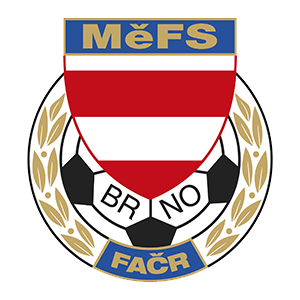 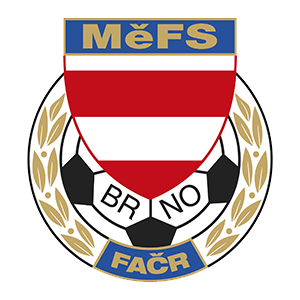 NOMINAČNÍ  LISTINAAkce:			Přípravný kemp hráčů U 11 – r. 2012 Hráči budou následně vybráni na turnaj MěFS 3.12.2022 v Bohunicích.Místo a datum:       			Nafukovací hala s UT na ZŠ Janouškova 577, Brno  					28.11.2022            Sraz a čas tréninku: 		Sraz: 16:45h      Čas tréninku: 17:00 – 18:30 h           Nominace hráčů U 11:Hlavní trenér: Ondřej Šafránek    Asistenti trenéra: Zdeněk Gala, David Štroblík Vedoucí: Jaroslav PučekV krajním případě lze vyrozumět telefonicky trenéra Šafránka – tel. 605 344 523Hráči si s sebou vezmou sportovní oblečení na trénink, chrániče, míč, obutí na UT.Za účast hráčů na srazu odpovídá mateřský oddíl. V případě neomluvené neúčasti nominovaných hráčů se klub vystavuje postihu dle článku 17 bod 3 RFS !V Brně 21.11 .2022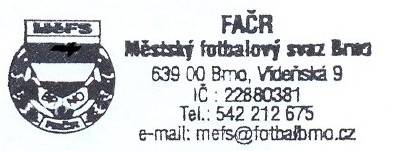    	Ondřej Šafránek v.r.					                   Mgr. Jan Maroši, v.r.	předseda KM MěFS						        předseda VV MěFSZa správnost:				                                                                              Libor Charvát					              sekretář MěFSPříjmení a jménomateřský klubBelej AdamFCZBKaraffa FrantišekFCZBLelek TomášFCZBVozdek JosefFCZBVykoukal EliášFCZBVinohradský LukášFC Sparta BrnoGloza MikulášFC Sparta BrnoMacek KarelFC Sparta BrnoVlček TomášTJ Start BrnoAlmášy SebastiánSK LíšeňPech Daniel FC Svratka BrnoKraus TobiášFC Svratka BrnoBuday JimmyČAFC Židenice 2011Macek RichardČAFC Židenice 2011Wiacek NicolasFC Dosta BystrcSuchý RadimSK ŘečkoviceZeikan StanislavFC Slovan Brno